В п. 476 Конвенции Международного союза электросвязи предусматривается, что:"4	1)	Организации, упомянутые в пп. 269А–269Е настоящей Конвенции, и другие организации, также указанные в Главе II настоящей Конвенции (кроме тех, которые освобождены Советом на взаимной основе) и Члены Секторов, упомянутые в п. 230 настоящей Конвенции, участвующие, согласно соответствующим положениям настоящей Конвенции, в полномочной конференции, конференции, ассамблее, или собрании Сектора Союза, или во всемирной конференции по международной электросвязи, должны совместно участвовать в покрытии расходов конференций, ассамблей и собраний, в которых они участвуют, на основе затрат этих конференций и собраний и в соответствии с Финансовым регламентом. Тем не менее с Членов Секторов не взимается отдельная плата за участие в конференции, ассамблее или собрании их соответствующих Секторов, за исключением случая региональных конференций радиосвязи".В Статье 7.5 Финансового регламента предусматривается, что: "a)	Согласно положениям пункта b), ниже, размер взносов, о которых идет речь в п. 476 Конвенции, основывается на свободном выборе класса взноса из приведенной в п. 468 Конвенции шкалы взносов.b)	Размер платежей на покрытие расходов конференций или ассамблей на единицу взносов устанавливается путем деления предусмотренных в бюджете прямых затрат на проведение соответствующей конференции или ассамблеи на общее количество единиц взносов Государств-Членов, выплачиваемых ими в качестве их доли в расходах Союза. Эти платежи считаются поступлениями Союза. На них начисляются проценты, размер которых определен в п. 474 Конвенции, начиная с шестидесятого дня после отправки счетов. Не освобожденные от платежей международные организации и Члены Секторов уплачивают минимальную сумму в размере одной единицы взносов".Бюджет Всемирной конференции радиосвязи (ВКР-23) составляет 5 181 000 швейцарских франков, включая стоимость документации. Общее число единиц взносов Государств-Членов составляет 343 11/16, поэтому единица взноса для не освобожденных от платежей международных организаций и Членов Секторов (не являющихся Членами Сектора МСЭ-R) на покрытие расходов Конференции составляет 15 075 швейцарских франков.Перечень этих организаций и Членов Секторов будет опубликован позже в отчете данного Комитета пленарному заседанию.	Дорин БОГДАН-МАРТИН
	Генеральный секретарь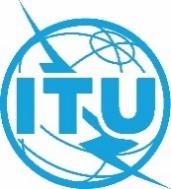 Всемирная конференция радиосвязи (ВКР-23)
Дубай, 20 ноября – 15 декабря 2023 годаВсемирная конференция радиосвязи (ВКР-23)
Дубай, 20 ноября – 15 декабря 2023 года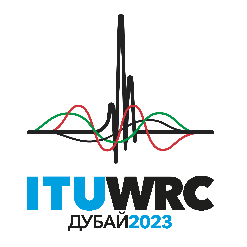 ПЛЕНАРНОЕ ЗАСЕДАНИЕПЛЕНАРНОЕ ЗАСЕДАНИЕДокумент 7-RДокумент 7-R14 июня 2023 года14 июня 2023 годаОригинал: английскийОригинал: английскийЗаписка Генерального секретаряЗаписка Генерального секретаряЗаписка Генерального секретаряЗаписка Генерального секретаряВЗНОСЫ ОРГАНИЗАЦИЙ МЕЖДУНАРОДНОГО ХАРАКТЕРА
И ЧЛЕНОВ СЕКТОРОВ НА ПОКРЫТИЕ РАСХОДОВ ВСЕМИРНОЙ КОНФЕРЕНЦИИ РАДИОСВЯЗИ (ВКР-23)ВЗНОСЫ ОРГАНИЗАЦИЙ МЕЖДУНАРОДНОГО ХАРАКТЕРА
И ЧЛЕНОВ СЕКТОРОВ НА ПОКРЫТИЕ РАСХОДОВ ВСЕМИРНОЙ КОНФЕРЕНЦИИ РАДИОСВЯЗИ (ВКР-23)ВЗНОСЫ ОРГАНИЗАЦИЙ МЕЖДУНАРОДНОГО ХАРАКТЕРА
И ЧЛЕНОВ СЕКТОРОВ НА ПОКРЫТИЕ РАСХОДОВ ВСЕМИРНОЙ КОНФЕРЕНЦИИ РАДИОСВЯЗИ (ВКР-23)ВЗНОСЫ ОРГАНИЗАЦИЙ МЕЖДУНАРОДНОГО ХАРАКТЕРА
И ЧЛЕНОВ СЕКТОРОВ НА ПОКРЫТИЕ РАСХОДОВ ВСЕМИРНОЙ КОНФЕРЕНЦИИ РАДИОСВЯЗИ (ВКР-23)